Moreton Equestrian Centre 
SATURDAY 18th MAY 2024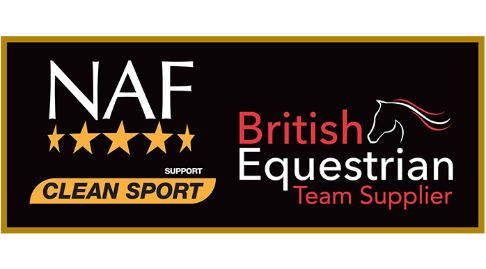 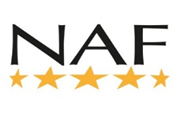 Area 17 Qualifiers for theBRC Combined Challenge ChampionshipsFor Teams and IndividualsClasses will be run in accordance with British Riding Club Rules (https://www.bhs.org.uk/british-riding-clubs/brc-handbook/ ), horses/ponies must be at least 4 years old.ALL JUMPING TO BE DONE ON GRASSUsing our updated Cross-Country course, we welcome competitors for a day of competing using our 70cm, 80cm ,90cm and 100cm tracks.Moreton Equestrian Centre is 7 miles east of Dorchester, off the B3390 and 1 mile from Moreton Station at postcode DT2 8RF  Organiser: Bob & Sue Russell Tel: 07880 973984Entries Secretary: Sue Russell 
Email: moreton-russell@hotmail.comOfficial Steward:  Bob MaelWhitehorse Leadership Ambulances & Dorset Event Photography in 
attendance.Refreshments are available on site.Classes Classes will probably run in this order, but we may need to change the order based on the numbers of entries.  Entry fees £60 each (inc VAT and £6.00 first aid).  Teams are of 3 or 4 riders in the same section/class.  Courses will be open for walking 9am-5pm on Friday 17th May 2024 or on the day.  Class 1A 70cm Junior Class 1B 70cm Senior SJ & Cross-country fences max 70cm. 
SJ Speed: 340mpm.  Cross-Country speed: 400mpm. (Page 75 BRC Handbook) Class 2A 80cm Junior Class 2B 80cm Senior SJ & Cross-country fences max 80cm. 
SJ Speed: 340mpm.  Cross-Country speed: 435mpm.  Class 3 90cm Mixed Senior/Junior SJ & Cross-country fences max 90cm. 
SJ Speed: 340mpm.  Cross-Country speed: 450mpm.  Class 4 100cm Mixed Senior/Junior SJ & Cross-country fences max 100cm. 
SJ Speed: 340mpm.  Cross-Country speed: 475mpm.  Area 17 Qualifier Entries:Pre Entries to BRC by Friday April 26th 2024 Detailed Entries on Excel Entry form (sent separately) to be emailed by Team Managers to Sue Russell by 8th May 2024, copied to Susie Pool for flu vac checking.  Payment details are on the Combined Challenger Area 17 entry form 2024.                    Times will available from 6pm on 16th May at Eventing Scores or Riding Club ResultsRosettes to 6th place and prizes in kind to 3rd place.The Small Print—IMPORTANT FOR ALL COMPETITORS STOP WATCHES are NOT permitted during any phase of the competition. All persons attend the event at their own risk. Moreton-Russell Events Ltd or the landowner or his employees accept no liability for damage, injury or loss to horses, riders, spectators or personal property whilst on the showground. This event is run under British Riding Club Rules, which are available on the British Riding Club website. 
We draw your attention to the rules about hats and body protectors.  Body protectors with a Purple 2009 label are no longer valid.  Only Black/Blue 2018 labels will be accepted. The organisers reserve the right to refuse entry.  All competitors must bring their own number bib and number. Objections must be made within 20 minutes of posting the results, accompanied by a fee of £10, which will be re-funded if the objection is upheld.   All dogs on leads at all times – no exceptions. Instant £20 fine.Refunds and Cancellations:In the event of adverse weather conditions, it is your responsibility to check whether or not we are running on 07880 973984. REFUND POLICY PLEASE READNo Refunds after Pre Entries have been made to BRC under any circumstances.  Detailed entry payments MUST be honored for every Pre Entry.Volunteering:Are you able to help at this event or one of our other Moreton-Russell events?  If so, please call Sue Russell on 07880 973984.
We cannot run these events without the help of volunteers. We offer:  Packed lunch plus tea and snacks during the day. Briefing for fence judges, so that you are comfortable with dealing with situations that may arise. A voucher for one schooling session on the cross-country course, or a bottle of wine.